WPS.SAG.272-1/15							Kraków, dnia 28.05.2015 r.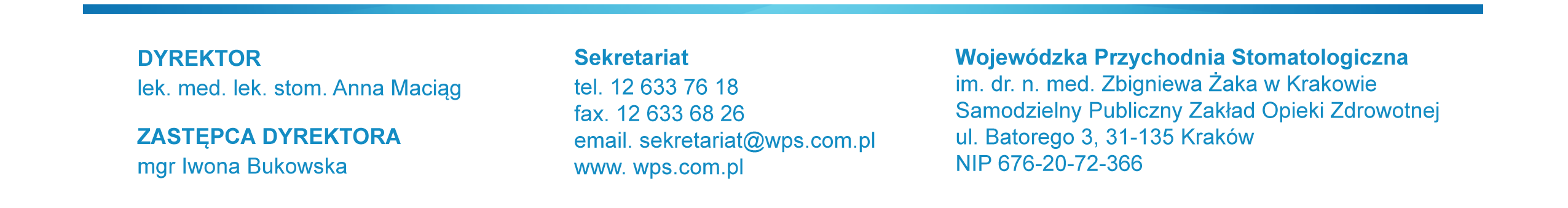 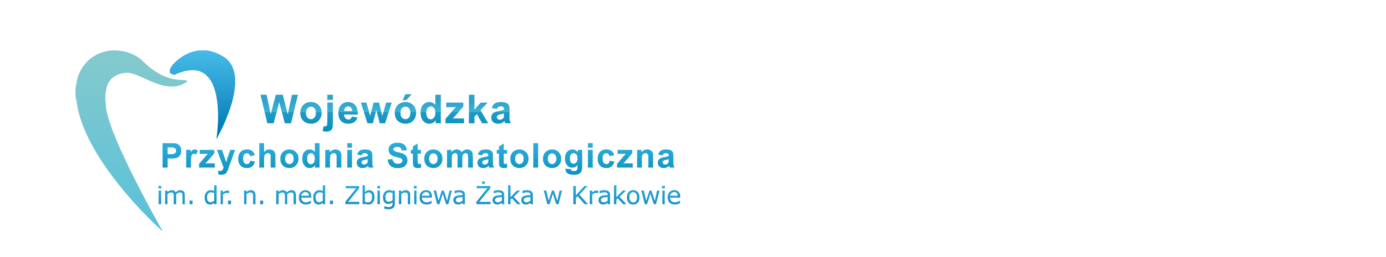 WSZYSCY UCZESTNICY POSTĘPOWANIADotyczy: postępowania o udzielenie zamówienia publicznego nr WPS.SAG.272-1/15 w trybie przetargu nieograniczonego o wartości poniżej 207 000 EURO na:dostawa opatrunków, wyrobów jednorazowego użytku, materiałów stomatologicznych, narzędzi, materiałów i zamków ortodontycznych przez okres 1 roku od dnia podpisania umowy, z podziałem na pakiety: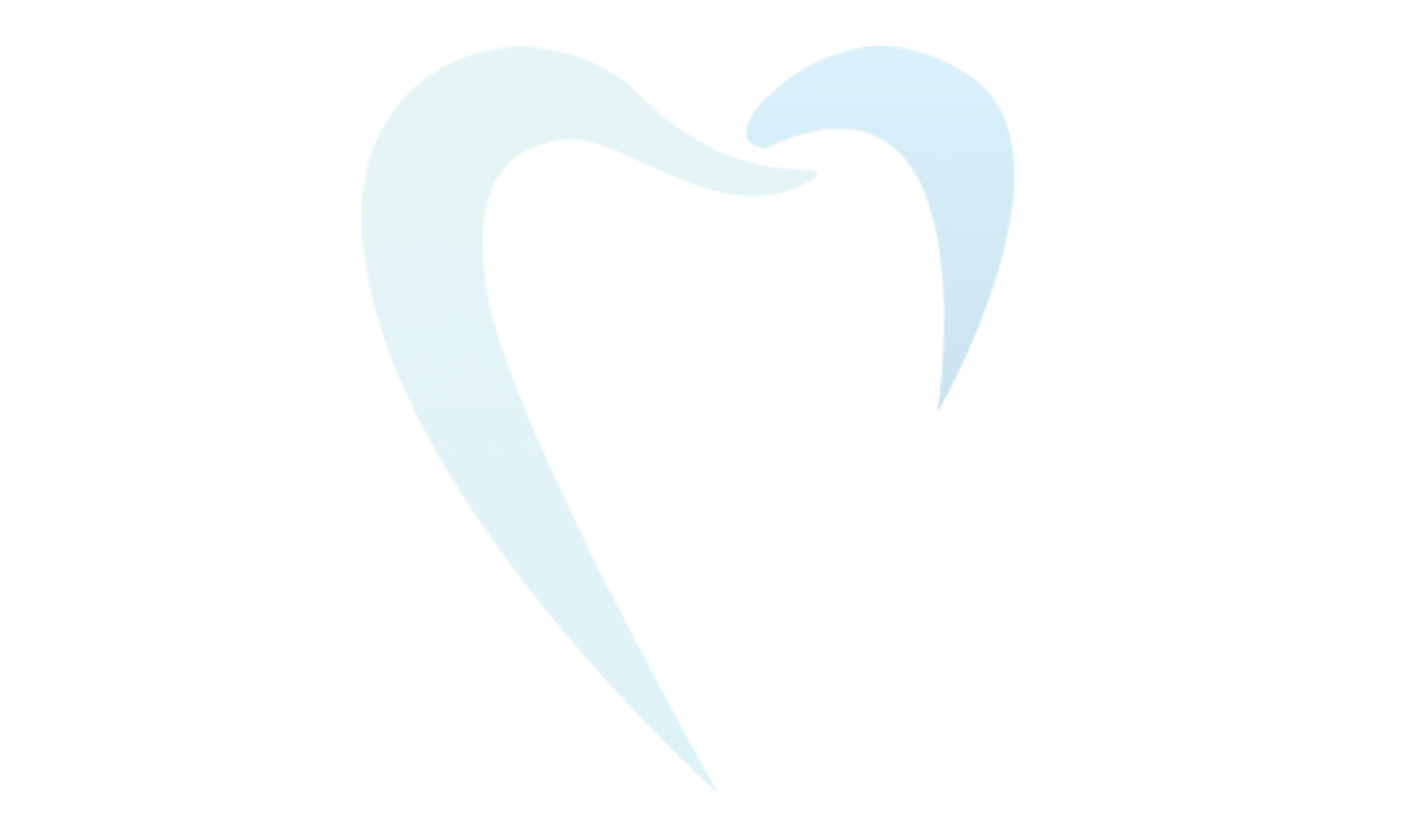 Pakiet I  	OpatrunkiPakiet II  	Wyroby jednorazowego użytkuPakiet III  	Materiały stomatologicznePakiet IV  	NarzędziaPakiet V  	Materiały ortodontyczne APakiet VI	Materiały ortodontyczne BPakiet VII	Zamki ortodontycznePrzedmiot zamówienia obejmuje zakup i sukcesywną dostawę.dostawa narzędzi ortodontycznych, narzędzi do mikrochirurgii oraz sprzętu medycznego, z podziałem na pakiety:Pakiet VIII 	Narzędzia ortodontycznePakiet IX 	Narzędzia do mikrochirurgiiPakiet X	Sprzęt medycznyPrzedmiot zamówienia obejmuje: zakup, dostawę, montaż i szkolenie pracowników Zamawiającego w zakresie obsługi zakupionego sprzętu i narzędzi.Kod CPV 33100000-1 Urządzenia medyczneInformacja o dokonaniu wyboru oferty najkorzystniejszejWojewódzka Przychodnia Stomatologiczna im. dr. n. med. Zbigniewa Żaka w Krakowie, działając zgodnie z art. 92 ustawy z dnia 29 stycznia 2004 roku Prawo zamówień publicznych (t.j. Dz. U z 2013 roku, poz. 907 z późn. zm) przekazuje informację o wyborze najkorzystniejszej oferty:dla Pakietu I – Opatrunki wybrano ofertę:MIWO – DENT  s.c.Ul. Kielecka 1731-523 Kraków Cena PAKIETU  2.710,42 (brutto)Termin dostawy – 2 dniPunktacja przyznana ofercie w poszczególnych kryteriach oceny ofert:Cena za wykonanie przedmiotu zamówienia – 90 pktTermin dostawy – 10 pktŁączna ilość otrzymanych punktów – 100 pkt.Została wybrana oferta, która otrzymała maksymalną ilość punktów – 100 pkt., najwyższą łączną ocenę w wymienionych kryteriach oceny ofert  i która spełniała warunki udziału w postępowaniu, a zaoferowany przedmiot zamówienia spełniał warunki określone w SIWZ.		Ponadto w Pakiecie I złożone zostały następujące oferty: PREGIPS S.A.Ul. Gromadzka 5230-719 KrakówCena PAKIETU  3.165,42 (brutto)Termin dostawy – 2 dniPunktacja przyznana ofercie w poszczególnych kryteriach oceny ofert:Cena za wykonanie przedmiotu zamówienia – 77,4 pktTermin dostawy – 10 pktŁączna ilość otrzymanych punktów – 87,4 pkt.CEZAL WROCŁAW S.A ODDZIAŁ W KRAKOWIEUl. Balicka 11730-149 KrakówCena PAKIETU  3.061,15 (brutto)Termin dostawy – 2 dniPunktacja przyznana ofercie w poszczególnych kryteriach oceny ofert:Cena za wykonanie przedmiotu zamówienia – 80,1 pktTermin dostawy – 10 pktŁączna ilość otrzymanych punktów – 90,1 pkt.
dla Pakietu II – Wyroby jednorazowego użytku wybrano ofertę:CEZAL WROCŁAW S.A ODDZIAŁ W KRAKOWIEUl. Balicka 11730-149 KrakówCena PAKIETU  53.212,09 (brutto)Termin dostawy – 2 dniPunktacja przyznana ofercie w poszczególnych kryteriach oceny ofert:Cena za wykonanie przedmiotu zamówienia – 90 pktTermin dostawy – 10 pktŁączna ilość otrzymanych punktów – 100 pkt.Została wybrana oferta, która otrzymała maksymalną ilość punktów – 100 pkt., najwyższą łączną ocenę w wymienionych kryteriach oceny ofert  i która spełniała warunki udziału w postępowaniu, a zaoferowany przedmiot zamówienia spełniał warunki określone w SIWZ.		Ponadto w Pakiecie II złożone zostały następujące oferty: 	MIWO – DENT s.c. Ul. Kielecka 1731-523 KrakówCena PAKIETU  50.179,12 (brutto)Termin dostawy – 2 dniOFERTA ODRZUCONAAQUADENT Ul. Kasprowicza 3031-523 KrakówCena PAKIETU  60.503,67 (brutto)Termin dostawy – 2 dniOFERTA ODRZUCONAGALICJA BWSUl. Kazimierza Wielkiego 10430-074 KrakówCena PAKIETU  59.113,73 (brutto)Termin dostawy – 3 dniPunktacja przyznana ofercie w poszczególnych kryteriach oceny ofert:Cena za wykonanie przedmiotu zamówienia – 81 pktTermin dostawy – 6 pktŁączna ilość otrzymanych punktów – 87 pkt.dla Pakietu III – Materiały stomatologiczne wybrano ofertę:AQUADENT Ul. Kasprowicza 3031-523 KrakówCena PAKIETU  107.124,33 (brutto)Termin dostawy – 2 dniPunktacja przyznana ofercie w poszczególnych kryteriach oceny ofert:Cena za wykonanie przedmiotu zamówienia – 90 pktTermin dostawy – 10 pktŁączna ilość otrzymanych punktów – 100 pkt.Została wybrana oferta, która otrzymała maksymalną ilość punktów – 100 pkt., najwyższą łączną ocenę w wymienionych kryteriach oceny ofert  i która spełniała warunki udziału w postępowaniu, a zaoferowany przedmiot zamówienia spełniał warunki określone w SIWZ.	Ponadto w Pakiecie III złożone zostały następujące oferty: MIWO – DENT s.c. Ul. Kielecka 1731-523 KrakówCena PAKIETU  108.211,63 (brutto)Termin dostawy – 2 dniPunktacja przyznana ofercie w poszczególnych kryteriach oceny ofert:Cena za wykonanie przedmiotu zamówienia – 89,1 pktTermin dostawy – 10 pktŁączna ilość otrzymanych punktów – 99,1 pkt.dla Pakietu IV – Narzędzia wybrano ofertę:MIWO - DENT s.c. 	Ul. Kielecka 17	31-523 KrakówCena PAKIETU 25.600,61 ( brutto)Cena PAKIETU  107.124,33 (brutto)Termin dostawy – 2 dniCena za wykonanie przedmiotu zamówienia – 90 pktTermin dostawy – 10 pktŁączna ilość otrzymanych punktów – 100 pkt.Została wybrana oferta, która otrzymała najwyższą ilość punktów – 100 pkt., najwyższą łączną ocenę w wymienionych kryteriach oceny ofert  i która spełniała warunki udziału w postępowaniu, a zaoferowany przedmiot zamówienia spełniał warunki określone w SIWZ.	Ponadto w Pakiecie IV złożone zostały następujące oferty: MOLARR – Sklep Medyczny, Ewa StefańskaUl. Kopernika 5590-553 ŁódźCena PAKIETU 33.290,54 ( brutto)Termin dostawy – 4 dniPunktacja przyznana ofercie w poszczególnych kryteriach oceny ofert:Cena za wykonanie przedmiotu zamówienia – 69,3 pktTermin dostawy – 3 pktŁączna ilość otrzymanych punktów – 72,3 pktAQUADENT Ul. Kasprowicza 3031-523 KrakówCena PAKIETU  28.902,43 (brutto)Termin dostawy – 2 dniPunktacja przyznana ofercie w poszczególnych kryteriach oceny ofert:Cena za wykonanie przedmiotu zamówienia – 80,1pktTermin dostawy – 10 pktŁączna ilość otrzymanych punktów – 90,1 pkt.dla Pakietu V – Materiały ortodontyczne A wybrano ofertę:POLKARD sp. z o.o.Ul. Jaroszyka 310-687 OlsztynCena PAKIETU  26.471,20 (brutto)Termin dostawy – 3 dniPunktacja przyznana ofercie w poszczególnych kryteriach oceny ofert:Cena za wykonanie przedmiotu zamówienia – 90 pktTermin dostawy – 6 pktŁączna ilość otrzymanych punktów – 96 pkt.Została wybrana jedynie ważna oferta, która otrzymała najwyższą ilość punktów – 96 pkt., najwyższą łączną ocenę w wymienionych kryteriach oceny ofert  i która spełniała warunki udziału w postępowaniu, a zaoferowany przedmiot zamówienia spełniał warunki określone w SIWZ.dla Pakietu VI – Materiały ortodontyczne BCzęść postępowania  dla tego pakietu unieważniona – na podstawie art.93 ust.1, pkt 4 ustawy- z dnia 29 stycznia 2004 r. Prawo Zamówień Publicznych (t.j. Dz. U z 2013 roku, poz. 907 z późn. zm), z uwagi na to że została na ten pakiet złożona tylko jedna oferta firmy: ORTO- FAN Michał ZdybelUl. Jagiellońska 6603-468 Warszawaktórej cena przewyższała kwotę, którą Zamawiający zamierza przeznaczyć na sfinansowanie zamówienia, a Zamawiający nie może zwiększyć tej kwoty do ceny najkorzystniejszej oferty.dla Pakietu VII - Zamki ortodontyczneCzęść postępowania  dla tego pakietu unieważniona – na podstawie art.93 ust.1, pkt 4 ustawy- z dnia 29 stycznia 2004 r. Prawo Zamówień Publicznych (t.j. Dz. U z 2013 roku, poz. 907 z późn. zm), z uwagi na to że została na ten pakiet złożona tylko jedna oferta firmy: ORTO- FAN Michał ZdybelUl. Jagiellońska 6603-468 Warszawaktórej cena przewyższała kwotę, którą Zamawiający zamierza przeznaczyć na sfinansowanie zamówienia, a Zamawiający nie może zwiększyć tej kwoty do ceny najkorzystniejszej oferty.
h)  dla Pakietu  VIII  - Narzędzia ortodontyczne wybrano ofertę:AESCULAP CHIFA sp. z o.o.Ul. Tysiąclecia 1464-300 Nowy TomyślCena PAKIETU  9.172,44 (brutto)Okres gwarancji – 72 miesiącePunktacja przyznana ofercie w poszczególnych kryteriach oceny ofert:Cena za wykonanie przedmiotu zamówienia – 59,5 pktOkres gwarancji – 15 pktŁączna ilość otrzymanych punktów – 74,5 pkt.Została wybrana oferta, która otrzymała najwyższą ilość punktów – 74,5 pkt., najwyższą łączną ocenę w wymienionych kryteriach oceny ofert  i która spełniała warunki udziału w postępowaniu, a zaoferowany przedmiot zamówienia spełniał warunki określone w SIWZ.		Ponadto w Pakiecie VIII złożone zostały następujące oferty: POLKARD sp. z o.o.Ul. Jaroszyka 310-687 OlsztynCena PAKIETU  14.773,41 (brutto)Okres gwarancji – 120 miesięcyPunktacja przyznana ofercie w poszczególnych kryteriach oceny ofert:Cena za wykonanie przedmiotu zamówienia – 37,1 pktOkres gwarancji  – 30 pktŁączna ilość otrzymanych punktów – 67,1 pkt..ORTO- FAN Michał ZdybelUl. Jagiellońska 6603-468 WarszawaCena PAKIETU  7.830,31 (brutto)Okres gwarancji – 36 miesięcyPunktacja przyznana ofercie w poszczególnych kryteriach oceny ofert:Cena za wykonanie przedmiotu zamówienia – 70 pktOkres gwarancji  – 0 pktŁączna ilość otrzymanych punktów – 70 pkt.dla Pakietu IX - Narzędzia do mikrochirurgii wybrano ofertę:QUADROSTOM Grażyna ZajfrydUl. Rydlówka 5 lok. B 11h30-363 KrakówCena PAKIETU  10.967,23 (brutto)Okres gwarancji – 36 miesięcyPunktacja przyznana ofercie w poszczególnych kryteriach oceny ofert:Cena za wykonanie przedmiotu zamówienia – 70 pktOkres gwarancji – 0 pktŁączna ilość otrzymanych punktów – 70 pkt.Została wybrana jedynie ważna oferta, która otrzymała najwyższą ilość punktów – 70 pkt., najwyższą łączną ocenę w wymienionych kryteriach oceny ofert  i która spełniała warunki udziału w postępowaniu, a zaoferowany przedmiot zamówienia spełniał warunki określone w SIWZ.dla Pakietu X- Sprzęt medycznyCzęść postępowania  dla tego pakietu unieważniona – na podstawie art.93 ust.1, pkt 4 ustawy- z dnia 29 stycznia 2004 r. Prawo Zamówień Publicznych (t.j. Dz. U z 2013 roku, poz. 907 z późn. zm), z uwagi na to że nie została złożona w tym pakiecie żadna oferta.Wojewódzka Przychodnia Stomatologiczna dr. n. med. Z. Żaka w Krakowie, działając zgodnie z art. 92 ustawy z dnia 29 stycznia 2004 roku Prawo zamówień publicznych (t.j. Dz. U z 2013 roku, poz. 907 z późn. zm) przekazuje informację o ofertach odrzuconych wraz z uzasadnieniem prawnym i faktycznym odrzucenia:W Pakiecie II – odrzucono oferty:MIWO – DENT s.c. Ul. Kielecka 1731-523 KrakówCena PAKIETU  50.179,12 (brutto)Termin dostawy – 2 dniOFERTA ODRZUCONAAQUADENT Ul. Kasprowicza 3031-523 KrakówCena PAKIETU  60.503,67 (brutto)Termin dostawy – 2 dniOFERTA ODRZUCONAWykonawca Miwo-Dent s.c. złożył ofertę w Pakiecie II – wyroby jednorazowego użytku na produkt w poz. 38 „Przyrząd do szybkiego przetaczania krwi i preparatów krwiopochodnych, sterylny, niepirogenny, nietoksyczny”  – produkt firmy MAKROMED. Zamawiający wymagał produktu do szybkiego przetaczania krwi i preparatów krwiopochodnych, to umożliwia pompka zainstalowana w tym przyrządzie. Produkt firmy Makromed służy do przetaczania krwi i innych płynów metodą grawitacyjną ale nie jest wyposażony w pompkę, która służy do szybkiego przetaczania. Wobec powyższego produkt zaoferowany przez Wykonawcę  nie  spełnia wymogów SIWZ.Zgodnie z art. 89 ust. 1 pkt 2 ustawy z dnia 29 stycznia 2004 roku Prawo zamówień publicznych (t.j. Dz. U z 2013 roku, poz. 907 z późn. zm),zamawiający odrzuca ofertę jeżeli  jej treść nie odpowiada treści specyfikacji istotnych warunków zamówienia, z zastrzeżeniem art. 87 ust.2 pkt 3 .Wykonawca AQUADENT Piotr Kusiewicz złożył ofertę w Pakiecie II – wyroby jednorazowego użytku na produkty w poz. 12,13,14,15, „ Strzykawki jednorazowego użytku jałowe, nietoksyczne, niepirogenne, z czarną czytelną skalą, kontrastującym tłokiem oraz skalą rozszerzoną o minimum 20 % o pojemności 2 ml, 5ml, 10ml, 20 ml, - produkt firmy KDM.  Zamawiający wymagał strzykawek z kontrastującym tłokiem natomiast zaoferowane przez Wykonawcę strzykawki firmy KDM mają tłok w kolorze strzykawki ( niekontrastowy). Producent – firma KDM , co jest sprawdzone i wiadome Zamawiającemu nie wytwarza strzykawki z tłokiem w kontrastowym kolorze. W związku z tym zaoferowany produkt nie spełnia wymogów SIWZ.Zgodnie z art. 89 ust. 1 pkt 2 ustawy z dnia 29 stycznia 2004 roku Prawo zamówień publicznych (t.j. Dz. U z 2013 roku, poz. 907 z późn. zm),zamawiający odrzuca ofertę jeżeli  jej treść nie odpowiada treści specyfikacji istotnych warunków zamówienia, z zastrzeżeniem art. 87 ust.2 pkt 3 .Wojewódzka Przychodnia Stomatologiczna im. dr. n. med. Zbigniewa Żaka w Krakowie działając zgodnie z art. 92 ustawy z dnia 29 stycznia 2004 roku Prawo zamówień publicznych (t.j. Dz. U z 2013 roku, poz. 907 z późn. zm), przekazuje informację o wykonawcach wykluczonych z postępowania wraz z uzasadnieniem prawnym i faktycznym wykluczenia:BRAKIV. 	Wojewódzka Przychodnia Stomatologiczna im. dr. n. med. Zbigniewa Żaka w Krakowie działając zgodnie z art. 92 ustawy z dnia 29 stycznia 2004 roku Prawo zamówień publicznych (t.j. Dz. U z 2013 roku, poz. 907 z późn. zm), przekazuje informację, iż termin, po którego upływie umowa w sprawie zamówienia publicznego może zostać zawarta to termin nie krótszy niż 5 dni od dnia przesłania niniejszego zawiadomienia o wyborze oferty najkorzystniejszej. Ponadto Zamawiający informuje, że zgodnie z art. 94 ust. 2 ustawy z dnia 29 stycznia 2004 roku Prawo zamówień publicznych (t.j. Dz. U z 2013 roku, poz. 907 z późn. zm), może zawrzeć umowę przed upływem wskazanego 5 dniowego terminu w przypadku, gdy w przetargu nieograniczonym złożona została tylko jedna oferta, co miało miejsce w przypadku Pakietu V i IX.   Anna FleszarKierownik Sekcji Administracyjno – Gospodarczej 